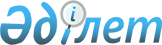 О внесении дополнений в приказ Министра юстиции Республики Казахстан от 30 января 2014 года № 39 "Об утверждении регламентов государственных услуг по вопросам нотариальной деятельности"
					
			Утративший силу
			
			
		
					Приказ Министра юстиции Республики Казахстан от 19 июня 2014 года № 208. Зарегистрирован в Министерстве юстиции Республики Казахстан 4 июля 2014 года № 9564. Утратил силу приказ и.о. Министра юстиции Республики Казахстан от 26 мая 2015 года № 297      Сноска. Утратил силу приказ и.о. Министра юстиции РК от 26.05.2015 № 297 (вводится в действие по истечении десяти календарных дней после дня его первого официального опубликования).      В соответствии с приказом Министра экономики и бюджетного планирования Республики Казахстан от 12 мая 2014 года № 133 «О внесении изменений и дополнений в приказ Министра экономики и бюджетного планирования Республики Казахстан от 14 августа 2013 года № 249 «Об утверждении Правил по разработке стандартов и регламентов государственных услуг», ПРИКАЗЫВАЮ:



      1. Внести в приказ Министра юстиции Республики Казахстан от 30 января 2014 года № 39 «Об утверждении регламентов государственных услуг по вопросам нотариальной деятельности» (зарегистрированный в Реестре государственной регистрации нормативных правовых актов № 9118,) следующие дополнения:



      в Регламенте государственной услуги «Проведение аттестации на право занятия нотариальной деятельностью» утвержденного данным приказом:



      пункт 8 изложить в следующей редакции:

      «8. Текстовое табличное описание последовательности процедур (действий), взаимодействий структурных подразделений (работников) услугодателя в процессе оказания государственной услуги, приведены в приложении 1 к настоящему Регламенту государственной услуги.»;



      дополнить пунктом 9 следующего содержания:

      «9. Подробное описание последовательности процедур (действий), взаимодействий структурных подразделений (работников) услугодателя в процессе оказания государственной услуги, а также описание порядка взаимодействия с иными услугодателями и (или) центром обслуживания населения и порядка использования информационных систем в процессе оказания государственной услуги отражается в справочнике бизнес-процессов оказания государственной услуги согласно приложению 2 к настоящему Регламенту государственной услуги.»;



      дополнить приложениями 1 и 2 согласно приложениям 1 и 2 к настоящему приказу;



      в Регламенте государственной услуги «Выдача лицензии, переоформление, выдача дубликатов лицензии на право занятия нотариальной деятельностью» утвержденного данным приказом:



      дополнить пунктом 13 следующего содержания:

      «13. Подробное описание последовательности процедур (действий), взаимодействий структурных подразделений (работников) услугодателя в процессе оказания государственной услуги, а также описание порядка взаимодействия с иными услугодателями и (или) центром обслуживания населения и порядка использования информационных систем в процессе оказания государственной услуги отражается в справочнике бизнес-процессов оказания государственной услуги согласно приложению 4 к настоящему Регламенту государственной услуги.»;



      дополнить приложением 4 согласно приложению 3 к настоящему приказу;



      в Регламенте государственной услуги «Принятие заявлений, регистрация и выдача печатей нотариусов» утвержденного данным приказом:



      пункт 8 изложить в следующей редакции:

      «8. Текстовое табличное описание последовательности процедур (действий), взаимодействий структурных подразделений (работников) услугодателя в процессе оказания государственной услуги с указанием длительности каждой процедуры (действия) приведены в приложении 1 к настоящему Регламенту государственной услуги.»;



      дополнить пунктом 9 следующего содержания:

      «9. Подробное описание последовательности процедур (действий), взаимодействий структурных подразделений (работников) услугодателя в процессе оказания государственной услуги, а также описание порядка взаимодействия с иными услугодателями и (или) центром обслуживания населения и порядка использования информационных систем в процессе оказания государственной услуги отражается в справочнике бизнес-процессов оказания государственной услуги согласно приложению 2 к настоящему Регламенту государственной услуги.»;



      дополнить приложениями 1 и 2 согласно приложениям 4 и 5 к настоящему приказу.



      2. Контроль за исполнением настоящего приказа возложить на Председателя Комитета регистрационной службы и оказания правовой помощи Министерства юстиции Республики Казахстан Абишева Б.Ш.



      3. Настоящий приказ вводится в действие по истечении десяти календарных дней после дня его первого официального опубликования.      Министр юстиции

      Республики Казахстан                       Б. Имашев

Приложение 1       

к приказу         

Министра юстиции     

Республики Казахстан   

от 19 июня 2014 года № 208Приложение 1              

к Регламенту государственной      

услуги «Проведение аттестации на    

право занятия нотариальной деятельностью»     Текстовое табличное описание последовательности процедур

       (действий), взаимодействий структурных подразделений

  (работников) услугодателя в процессе оказания государственной

                              услугиТаблица 1. Описание действий структурно–функциональных единиц

(далее - СФЕ)Таблица 2. Варианты использования. Основной процесс.

Приложение 2       

к приказу         

Министра юстиции     

Республики Казахстан   

от 19 июня 2014 года № 208Приложение 2              

к Регламенту государственной      

услуги «Проведение аттестации на    

право занятия нотариальной деятельностью»                           Справочник

        бизнес-процессов оказания государственной услуги

      «Проведение аттестации на право занятия нотариальной

                         деятельностью»      *При оказании услуги через территориальные подразделения

органов юстиции (Департаменты юстиции областей гг. Астана и Алматы)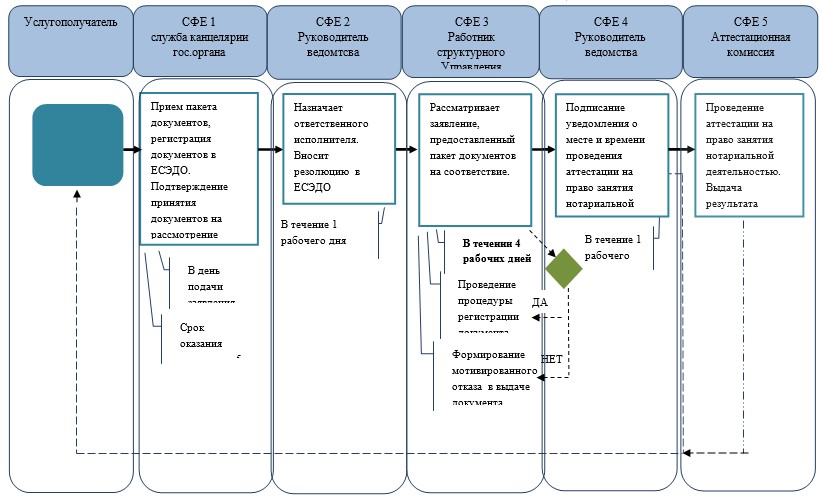 *СФЕ - структурно - функциональная единица: взаимодействие

структурных подразделений (работников) услугодателя, центра

обслуживания населения, веб-портала «электронного правительства»;

Приложение 3       

к приказу         

Министра юстиции     

Республики Казахстан   

от 19 июня 2014 года № 208Приложение 4                   

к Регламенту государственной услуги      

«Выдача лицензии, переоформление, выдача    

дубликатов лицензии на право занятия нотариальной

деятельностью»                                     Справочник бизнес-процессов

                 оказания государственной услуги

            «Выдача лицензии, переоформление, выдача

        дубликатов лицензии на право занятия нотариальной

                         деятельностью»      *При оказании услуги при обращении Услуполучателя в

государственный орган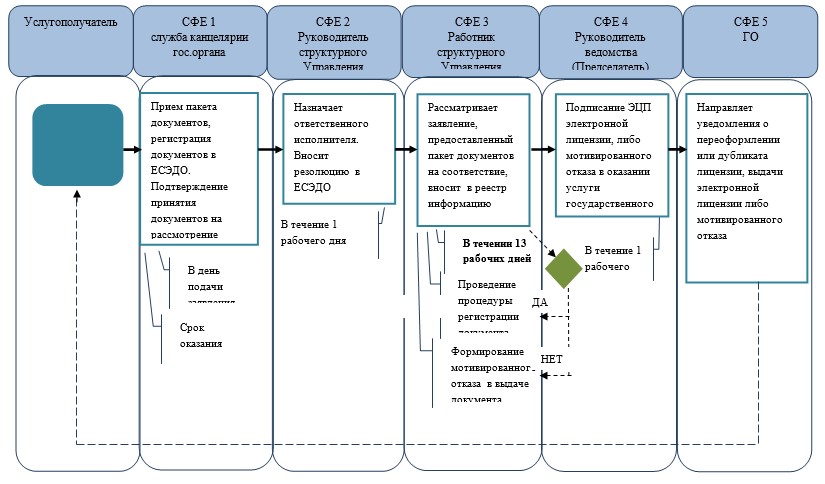       **При предоставлении услуги в электронном формате посредством

ИС «Е-Лицензирование»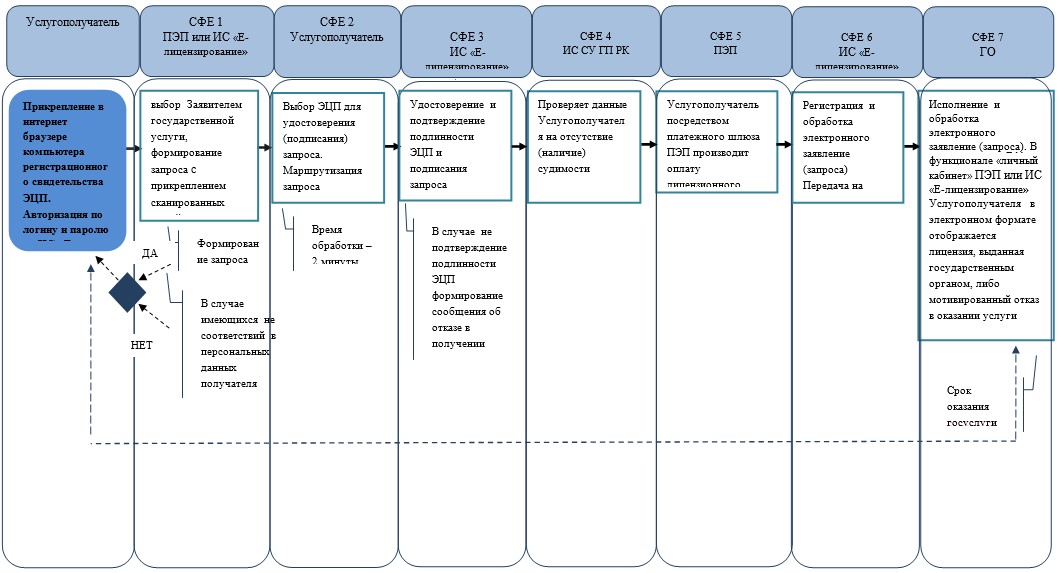       *СФЕ - структурно - функциональная единица: взаимодействие

структурных подразделений (работников) услугодателя, центра

обслуживания населения, веб-портала «электронного правительства»;

Приложение 4       

к приказу         

Министра юстиции     

Республики Казахстан   

от 19 июня 2014 года № 208Приложение 1            

к Регламенту государственной услуги

«Принятие заявлений, регистрация и 

выдача печатей нотариусов»            Текстовое табличное описание последовательности

        процедур (действий), взаимодействий структурных

       подразделений (работников) услугодателя в процессе

          оказания государственной услуги с указанием

            длительности каждой процедуры (действия)Таблица 1. Описание действий структурно-функционалных единиц

(далее – СФЕ)Таблица 2. Варианты использования. Основной процесс.

Приложение 5       

к приказу         

Министра юстиции     

Республики Казахстан   

от 19 июня 2014 года № 208Приложение 2            

к Регламенту государственной услуги

«Принятие заявлений, регистрация и 

выдача печатей нотариусов»                               Справочник

        бизнес-процессов оказания государственной услуги

  «Принятие заявлений, регистрация и выдача печатей нотариусов»      *При оказании услуги через территориальные подразделения

органов юстиции (Департаменты юстиции областей гг. Астана и Алматы)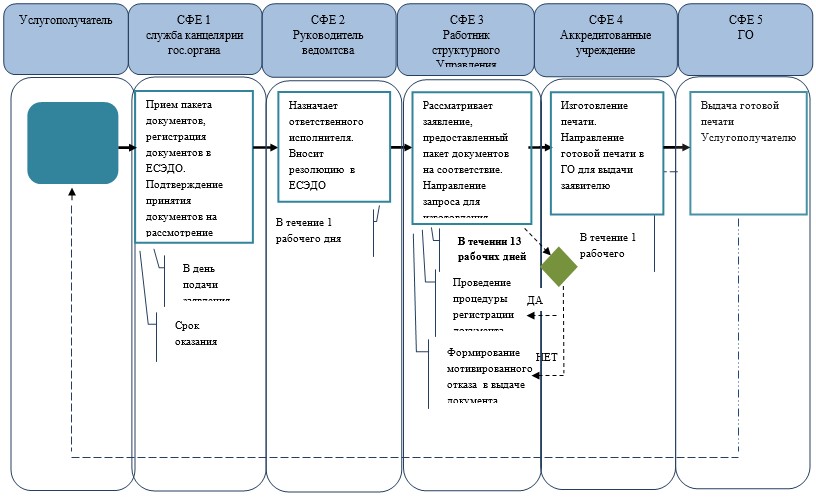 *СФЕ - структурно - функциональная единица: взаимодействие

структурных подразделений (работников) услугодателя, центра

обслуживания населения, веб-портала «электронного правительства»;
					© 2012. РГП на ПХВ «Институт законодательства и правовой информации Республики Казахстан» Министерства юстиции Республики Казахстан
				Действия основного процессаДействия основного процессаДействия основного процессаДействия основного процессаДействия основного процессаДействия основного процесса№

процедуры

(действия)12345Наименование СФЕКанцелярия услугодателяРуководитель

услугодателяРуководитель отдела

по праворазъяснительной работе и оказанию юридических услуг населениюСпециалист отдела

по праворазъяснительной работе и оказанию юридических услуг населениюАттестационная комиссия юстиции на право занятия нотариальной деятельностьюНаименование

действия и

их описаниеПрием заявления

и перечня

необходимых

документов, регистрация

заявления в

журнале

регистрации, при

этом в правом

нижнем углу

заявления

проставляется

регистрационный

штамп на

государственном

языке с

указанием даты

поступления и

входящего

номераРассмотрение

заявления Рассмотрение

предоставленного перечня документов на

соответствие

предъявляемым

требованиямоформление уведомления о проведении аттестации на право занятия нотариальной деятельностьюПроведения аттестации на право занятия нотариальной деятельностьюФорма

завершенияРегистрация

заявления в

журнале

регистрации, с проставлением

в правом

нижнем углу

заявления

регистрационного штампаДокументы с

резолюцией,

содержащей

сроки

исполнения

и ответственного исполнителяДокументы с

резолюцией,

содержащей

сроки

исполнения

и ответственного исполнителя в отделеоформленное уведомление о проведении аттестации на право занятия нотариальной деятельностьюоформленный результат государственный услугиСроки

исполнения1 рабочий день1 рабочий день1 рабочий день5 рабочих дней с момента сдачи аттестации на право занятия нотариальной деятельностьюОсновной процессОсновной процессОсновной процессОсновной процессОсновной процессКанцелярии услугодателяРуководитель

услугодателяРуководитель отдела

по праворазъяснительной работе и оказанием юридических услуг населениюСпециалист отдела

по праворазъяснительной работе и оказанием юридических услуг населениюАттестационная комиссия юстиции на право занятия нотариальной деятельностью1. Прием заявления и

перечня необходимых,

регистрация

заявление в журнале

регистрации, при

этом в правом нижнем

углу заявления

проставляется

регистрационный

штамп на

государственном

языке с указанием

даты поступления и

входящего номера2. Рассмотрение

заявления3. Рассмотрение

предоставленного

перечня

документов на

соответствие

предъявляемым

требованиям4. Оформление письма на уведомления о проведении аттестации на право занятия нотариальной деятельностью.7. Проведение аттестации на право занятия нотариальной деятельностью.6. Направление

уведомления о проведении аттестации на право занятия нотариальной деятельностью.5. Подписание

уведомления о проведении аттестации на право занятия нотариальной деятельностью.8. Выдача результата государственной услуги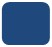 -начало или завершение оказания государственной услуги;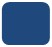 -наименование процедуры (действия) услугополучателя и (или) СФЕ;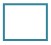 -вариант выбора;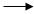 -переход к следующей процедуре (действию).-ЕСЭДО – Единая система электронного документооборота государственных органов;-ИС «Е-лицензирование» – Информационная система «Е-лицензирование»;-ПЭП - Портал «Электронное правительство».-ГО – Государственный орган.-ИС СУ ГП РК – Информационная система Специальных учетов Генеральной Прокуратуры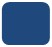 -начало или завершение оказания государственной услуги;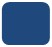 -наименование процедуры (действия) услугополучателя и (или) СФЕ;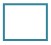 -вариант выбора;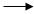 -переход к следующей процедуре (действию).-ЕСЭДО – Единая система электронного документооборота государственных органов;-ИС «Е-лицензирование» – Информационная система «Е-лицензирование»;-ПЭП - Портал «Электронное правительство».-ГО – Государственный орган.-ИС СУ ГП РК – Информационная система Специальных учетов Генеральной ПрокуратурыДействия основного процессаДействия основного процессаДействия основного процессаДействия основного процессаДействия основного процесса№ процедуры (действия)1234Наименование СФЕКанцелярия услугодателяРуководитель

услугодателяРуководитель отдела

по праворазъяснительной работе и оказанием юридических услуг населениюСпециалист отдела

по праворазъяснительной работе и оказанием юридических услуг населениюНаименование

действия и

их описаниеПрием заявления

и перечня необходимых

документов на

выдачу

печатей нотариусов

регистрация

заявления в

журнале

регистрации, при

этом в правом

нижнем углу

заявления

проставляется

регистрационный

штамп на

государственном

языке с

указанием даты

поступления и

входящего

номераРассмотрение

заявления о

выдаче печатей нотариусовРассмотрение

предоставленного перечня документов на

соответствие

предъявляемым

требованиямЗапись в журнале выдачи печати оформление письма на заказ изготовление печатиФорма

завершенияРегистрация

заявления в

журнале

регистрации, с проставлением

в правом

нижнем углу

заявления

регистрационного штампаДокументы с

резолюцией,

содержащей

сроки

исполнения

и ответственного исполнителяДокументы с

резолюцией,

содержащей

сроки

исполнения

и ответственного исполнителя в отделеСроки исполнения1 рабочий день1 рабочий день1 рабочий день3 рабочих днейОсновной процессОсновной процессОсновной процессОсновной процессКанцелярии услугодателяРуководитель

услугодателяРуководитель отдела

по праворазъяснительной работе и оказанием юридических услуг населениюСпециалист отдела

по праворазъяснительной работе и оказанием юридических услуг населению1. Прием заявления и

перечня необходимых

документов на выдачу

печатей нотариусов,

регистрация

заявление в журнале

регистрации, при

этом в правом нижнем

углу заявления

проставляется

регистрационный

штамп на

государственном

языке с указанием

даты поступления и

входящего номера2. Рассмотрение

заявления о

выдаче

печатей нотариусо3. Рассмотрение

предоставленного

перечня

документов на

соответствие

предъявляемым

требованиям,

согласование

выдачи

печатей нотариусов4. Запись в журнале выдачи печати,

оформление письма на заказ изготовление печати нотариуса6. Направление

письма на заказ, изготовление печати5. Подписание

письма на заказ изготовление печати7. Получение готового печати нотариуса.

Выдача печати нотариуса под роспись в журнале выдачи печати по форме согласно приложению 2 к Стандарту услугополучателю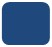 -начало или завершение оказания государственной услуги;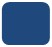 -наименование процедуры (действия) услугополучателя и (или) СФЕ;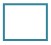 -вариант выбора;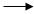 -переход к следующей процедуре (действию).-ЕСЭДО – Единая система электронного документооборота государственных органов;-ГО – Государственный орган.